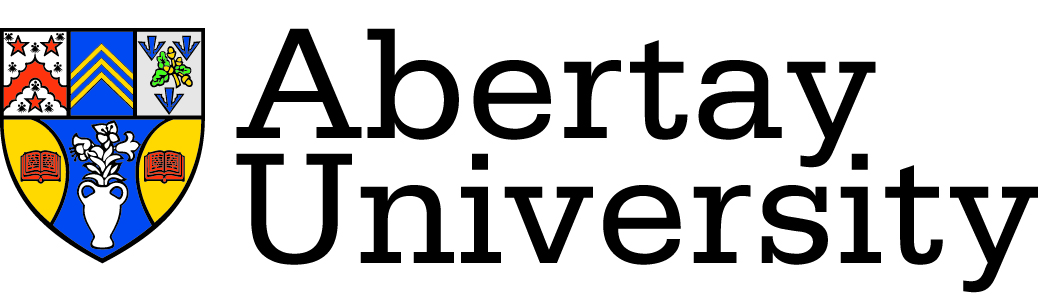 EXCHANGE LEARNING AGREEMENTACADEMIC YEAR 20..../20.... - FIELD OF STUDY: ...........................DETAILS OF PROPOSED STUDY PROGRAMME ABROADif necessary, continue the list on a separate sheetif necessary, continue the list on a separate sheetPlease note: only credits will be transferred and added to students’ records at Abertay; grades will not be converted.CHANGES TO ORIGINAL STUDY PROGRAMME ABROAD/LEARNING AGREEMENT(to be filled in ONLY if appropriate)if necessary, continue this list on a separate sheetName of student: ...................................................................................................................................Abertay course: ………………………………..................................................................................Year of exchange study: ………………………………............................................................................Receiving institution: ……………………………............................................................................................... Country: .....................................................................Sending institution module code Abertay Module TitlesSemester?Abertay creditsHost University module code Module Titles at Host UniversitySemester?Host creditsStudent’s signature ...........................................................................................  Date: .....................................SENDING INSTITUTIONI confirm that the proposed programme of study is approved.SENDING INSTITUTIONI confirm that the proposed programme of study is approved.Programme leader’s signature......................................................................Date: .............................................................Module code Module Titles at Host UniversityDeletedmoduleAddedmoduleNumber of host creditsStudent’s signature ………………………….........................................................................................  Date: ..........................................................SENDING INSTITUTIONI confirm that the above-listed changes to the initially agreed programme of study/learning agreement are approved.SENDING INSTITUTIONI confirm that the above-listed changes to the initially agreed programme of study/learning agreement are approved.Programme leader’s signature...............................................................................Date: ..............................................................